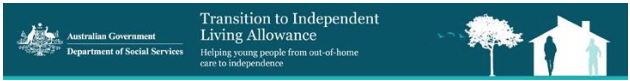 What can TILA be used for?The Transition to Independent Living Allowance (TILA) can be used on a variety of different goods and services to assist you moving from life in formal care to independent living. What TILA can be used for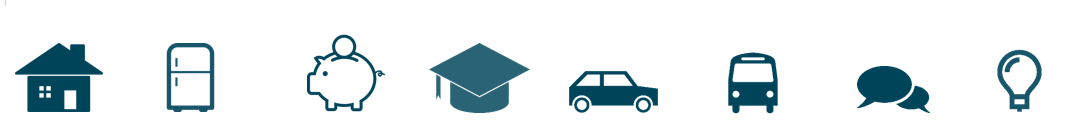 What TILA cannot be used forThere are some goods and services that TILA cannot be used for. Some of these include: 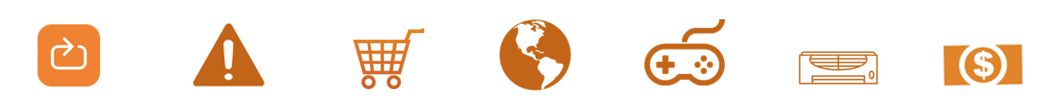 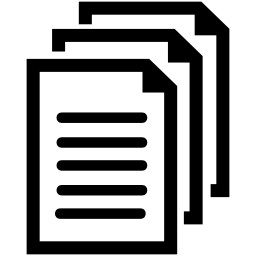 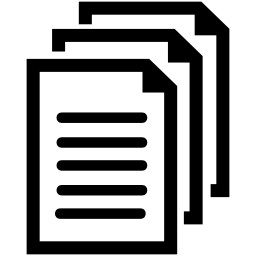 